ALL AROUND THE WORLD – Home Learning 30th March 2020ALL AROUND THE WORLD – Home Learning 30th March 2020ALL AROUND THE WORLD – Home Learning 30th March 2020ALL AROUND THE WORLD – Home Learning 30th March 2020ALL AROUND THE WORLD – Home Learning 30th March 2020ALL AROUND THE WORLD – Home Learning 30th March 2020Daily Task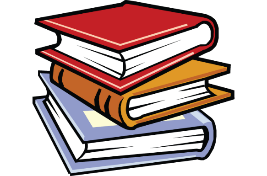 Reading, reading and more reading!Fill in the reading diary every time that you read.You should be aiming to read 5 times per week, but reading every day is better!Daily TaskReading, reading and more reading!Fill in the reading diary every time that you read.You should be aiming to read 5 times per week, but reading every day is better!Daily TaskReading, reading and more reading!Fill in the reading diary every time that you read.You should be aiming to read 5 times per week, but reading every day is better!Daily TaskReading, reading and more reading!Fill in the reading diary every time that you read.You should be aiming to read 5 times per week, but reading every day is better!Daily TaskReading, reading and more reading!Fill in the reading diary every time that you read.You should be aiming to read 5 times per week, but reading every day is better!Daily TaskReading, reading and more reading!Fill in the reading diary every time that you read.You should be aiming to read 5 times per week, but reading every day is better!                           Weekly Tasks                            Weekly Tasks                            Weekly Tasks                            Weekly Tasks                            Weekly Tasks Numeracy- Complete the assigned My Maths tasks linked to our previous class work. (Area and Multiplication practice)Area PowerPoint and group sheetNumeracy- Complete the assigned My Maths tasks linked to our previous class work. (Area and Multiplication practice)Area PowerPoint and group sheetNumeracy- Complete the assigned My Maths tasks linked to our previous class work. (Area and Multiplication practice)Area PowerPoint and group sheet                         SpellingsPractise your medium frequency word spellings. (see sheets)Practice your pattern spellings (see sheet)                         SpellingsPractise your medium frequency word spellings. (see sheets)Practice your pattern spellings (see sheet)                         SpellingsPractise your medium frequency word spellings. (see sheets)Practice your pattern spellings (see sheet)Activities Activities Activities Activities Activities Activities Life SkillPSHECreativeGeographyEnglishTopicLoading and unloading the dishwasher or doing the dishes and putting the dishes away.Feet up mums and dads! Make a list of all the clubs that you belong to. Write about each one and explain what you do, what you learn and what makes each one special? Make an Easter basket. Buy some mini eggs to put in to the basket ready to give to someone special for Easter. (See sheet)This is a good chance to practice your accurate cutting skills.Practicing finding and labelling coordinates Play coordinate gameshttps://www.topmarks.co.uk/Flash.aspx?f=coordinatesLook at the coordinates PowerPoint and complete a coordinates worksheet.Non -  fiction Reading comprehension Egyptian dentist (see sheet)Complete your PowerPoint on Hwb about your favourite country and the wonder of the world that is in it. Upload to your personal folder on Hwb. (Link sent in outlook email)Make sure you include:Text boxesInserted photsA videoAn audio sound. Headings and sub headings on each page.Prepare a presentation on your Powerpoint. When you feel confident can you upload a video of you doing it to your Hwb folder. (See guidelines on saving your work on Seesaw and our class page on the website)Write a menu from a country of your choice. The food must be traditional and include a drink, starter, main and dessert. Can you include pictures?Challenge - Try a new food from a different country such as baklava from Turkey or cous cous from Algeria. Write a taste review.